Name__________________________________________________ Date _______________ Period _______Lab:  Buffers and pHHONORS BIOLOGY: CHAPTER 2Background: Buffers are an important component in any biological system.  Since the reactions in cells only work in a narrow range of pH, buffers exist to help keep pH within that range.  In this investigation you will demonstrate that buffers stabilize the pH of a liquid and measure the ability of commercial antacids to buffer the pH of a liquid.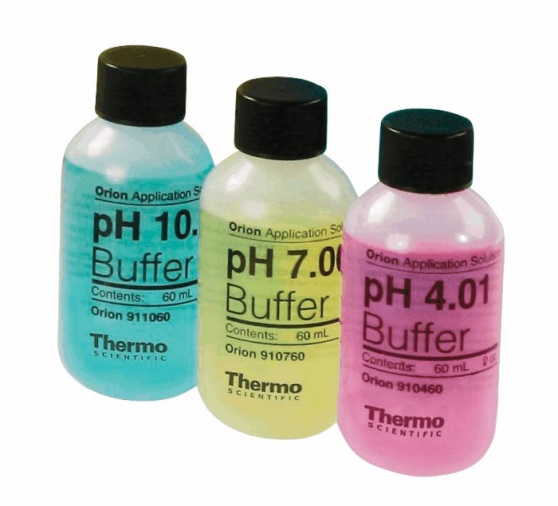 Materials:Test tubes (4)NaClSkim MilkPhosphate BufferHClParafilmpH paperPipetVarious antacids (Maalox, Tums, Rolaids, Alka-Seltzer)Indicator Bromcresol PurpleProcedure 1: Test the ability of buffers to stabilize pHObtain and label four test tubes with water, 0.1 M NaCl, skim milk, and 0.1 M phosphate buffer.Predict how you think each will perform as a buffer in Table 1.Place 5 ml of each solution into the appropriately labeled tube.Measure the pH of each of the solutions in the tubes and record these initial values in table 1.Add 5 drops of acid (0.1 M HCl) to the first tube.  Cover with parafilm and invert tube to gently mix contents.Measure the pH of the acidified solution and record in table 1.Repeat steps 4, 5 and 6 for each of the remaining tubes.Table 1.  Testing the Buffering Capacity of SolutionsQuestions:1. Compare the initial pH and the pH after acid addition for each sample.  Which is the most effective buffer?  Least effective?2. What accounts for the different buffering capacities of these fluids?3. What is the biological importance of what you observed?Procedure 2: Test the effectiveness of commercial antacidsCommercial antacids such as Maalox, Alka-Seltzer, Rolaids, and Tums claim to neutralize stomach acid by absorbing excess H+ (produced as hydrochloric by the stomach). Predict which antacid will do the best job in Table 2.Using a pipet add 5 ml of the antacid solution into a test tube.  Add 4 drops of the indicator bromcresol purple to the test tube.  Cover the tube with parafilm and invert the tube to mix the contents.Add 0.1 M hydrochloric acid (HCl) drop-wise to the tube: mix after each drop.  Continue this process until the solution turns yellow, indicating an acidic solution.Record the number of drops in table 2.  This number of drops is an index to the amount of acid that the solution neutralizes before the pH drops below the yellow end point of bromcresol purple (pH 5.2).Table 2. Testing the Buffering Capacity of AntacidsQuestions:Which antacid neutralizes the most acid? Which neutralizes the least acid?2. What is the effect of dose (size of tablets) on your results and conclusions?3. Your stomach secretes hydrochloric acid.  Explain how would antacids 'settle an upset stomach.”SolutionPredictionInitial pHFinal pHWater0.1 M NaClSkim milk0.1 M phosphate bufferSolutionPredictionDrops of AcidMaaloxAlka-SeltzerRolaidsTums